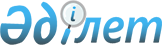 "Қазақстан Республикасы Энергетика министрлігінің мәселелері" туралы Қазақстан Республикасы Үкіметінің 2014 жылғы 19 қыркүйектегі № 994 қаулысына өзгерістер мен толықтырулар енгізу туралыҚазақстан Республикасы Үкіметінің 2022 жылғы 29 қыркүйектегі № 772 қаулысы.
            ЗҚАИ-ның ескертпесі!
            Қолданысқа енгізілу тәртібін 2-тармақтан қараңыз
      Қазақстан Республикасының Үкіметі ҚАУЛЫ ЕТЕДІ:
      1. "Қазақстан Республикасы Энергетика министрлігінің мәселелері" туралы Қазақстан Республикасы Үкіметінің 2014 жылғы 19 қыркүйектегі № 994 қаулысына мынадай өзгерістер мен толықтырулар енгізілсін:
      көрсетілген қаулымен бекітілген Қазақстан Республикасының Энергетика министрлігі туралы ережеде:
      15-тармақта:
      мынадай мазмұндағы 32-1) тармақшамен толықтырылсын:
      "32-1) мұнай өнімдері базаларының өндірістік объектілерін есепке алатын бақылау аспаптарымен жарақтандыру тәртібі мен талаптарын әзірлейді және бекітеді;"; 
      мынадай мазмұндағы 158-1) тармақшамен толықтырылсын:
      "158-1) шикі мұнай мен газ конденсатын, шикі газды және оны қайта өңдеу өнімдерін (тауарлық газды) есепке алудың ақпараттық жүйесін қалыптастырудың және оның жұмыс істеуінің тәртібіне сәйкес ақпаратты өңдеу, сақтау, пайдалану, оның ішінде беру және тарату мақсаттарында шикі мұнай мен газ конденсатын, шикі газды және оны қайта өңдеу өнімдерін (тауарлық газды) есепке алудың ақпараттық жүйесіне қосу үшін ақпарат жинауды жүзеге асырады;";
      159), 160) және 161) тармақшалар мынадай редакцияда жазылсын:
      "159) өндірістік объектілерді шикі мұнай мен газ конденсатын, шикі газды және оны қайта өңдеу өнімдерін (тауарлық газды) есепке алу аспаптарымен жарақтандыру тізбесі мен мерзімдерін бекітеді;
      160) өндірістік объектілерді шикі мұнай мен газ конденсатын, шикі газды және оны қайта өңдеу өнімдерін (тауарлық газды) есепке алу аспаптарымен жарақтандыру және олардың жұмыс істеуін қамтамасыз ету қағидаларын әзірлейді және бекітеді;
      161) шикі мұнай мен газ конденсатын, шикі газды және оны қайта өңдеу өнімдерін (тауарлық газды) есепке алудың ақпараттық жүйесін қалыптастырудың және оның жұмыс істеуінің тәртібін әзірлейді және бекітеді;";
      мынадай мазмұндағы 240-1) және 240-2) тармақшалармен толықтырылсын:
      "240-1) инвестициялық бағдарламаны бекітуге өтініш ұсынылған күннен бастап отыз жұмыс күнінен кешіктірмей, табиғи монополия субъектісінің инвестициялық бағдарламасының іс-шараларын қабылдаудың орындылығы немесе орынсыздығы туралы қорытындыны табиғи монополиялар салаларында басшылықты жүзеге асыратын уәкілетті органға жібереді;
      240-2) табиғи монополия субъектісінің бекітілген инвестициялық бағдарламасының орындалуы туралы есепті қарау қорытындылары бойынша ол келіп түскен күннен бастап күнтізбелік қырық бес күннен кешіктірмей, бекітілген инвестициялық бағдарлама іс-шараларының орындалуын қабылдаудың орындылығы немесе орынсыздығы туралы өз қорытындысын белгіленген тәртіппен табиғи монополиялар салаларында басшылықты жүзеге асыратын уәкілетті органға жібереді;";
      мынадай мазмұндағы 321-1) тармақшамен толықтырылсын:
      "321-1) отынның баламалы түрі ретінде газ пайдаланылатын генерациялайтын қондырғыларды салу арқылы жаңғырту, реконструкциялау және (немесе) кеңейту жөніндегі инвестициялық бағдарламаларды қарау, отынның баламалы түрі ретінде газ пайдаланылатын генерациялайтын қондырғыларды салу арқылы жаңғыртуға, реконструкциялауға және (немесе) кеңейтуге инвестициялық келісімдер жасасу, электр қуатының әзірлігін ұстап тұру бойынша көрсетілетін қызметті сатып алу туралы шарттарды тиісінше жасасу және осы шарттар үшін электр қуатының әзірлігін ұстап тұру бойынша көрсетілетін қызметке жеке тарифтерді, электр қуатының әзірлігін ұстап тұру бойынша көрсетілетін қызметті сатып алудың көлемдері мен мерзімдерін белгілеу қағидаларын әзірлейді және бекітеді;".
      2. Осы қаулы 2024 жылғы 1 қаңтардан бастап қолданысқа енгізілетін 1-тармақтың алтыншы, жетінші, сегізінші, тоғызыншы, оныншы және он бірінші абзацтарын қоспағанда, қол қойылған күнінен бастап қолданысқа енгізіледі.
					© 2012. Қазақстан Республикасы Әділет министрлігінің «Қазақстан Республикасының Заңнама және құқықтық ақпарат институты» ШЖҚ РМК
				
      Қазақстан РеспубликасыныңПремьер-Министрі 

Ә. Смайылов
